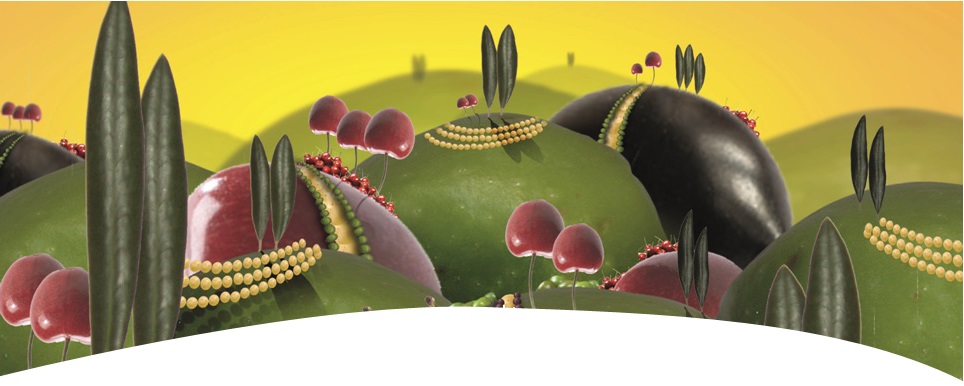 Briški zbornik 1999                              25€10 let Občine Brda                                  5€                   Rebula nekoč in danes                           5€                   Oljkarstvo na Goriškem                         5€                   Briški teri                                               25€                   Zlata koza pod razvalinami                20€                   Kako se je začelo na Soči                      35€                   Baldorja                                                 25€                   Rado Simoniti                                        15€                   Ivanov venec                                          20€                   99 meštirjev in 100 mižerij                  20€                   Šmartno nekoč in danes                        5€                   Praznik rebule in oljčnega olja             5€